О назначении публичных слушаний по обсуждению  проекта решения Собраниядепутатов Испуханского сельскогопоселения   «Об утверждении отчета об исполнении  бюджета  и резервного фонда по Испуханскому сельскому поселению за 2019 год»          В соответствии со ст.23 Закона Чувашской республики «Об организации местного самоуправления в Чувашской Республике» и на основании ст. 15 Устава Испуханского сельского поселения Красночетайского района Чувашской Республики администрация Испуханского сельского поселения                                                     ПОСТАНОВЛЕТ:     1. Назначить публичные слушания по обсуждению  проекта решения Собрания депутатов Испуханского сельского поселения «Об утверждении отчета об исполнении  бюджета  и резервного фонда по Испуханскому сельскому поселению за 2019 год» на 02.06.2020 года 17 часов в  зале заседаний администрации сельского поселения.    2. Опубликовать настоящее постановление и проект решения Собрания депутатов Испуханского сельского поселения «Об утверждении отчета об исполнении  бюджета  и резервного фонда по Испуханскому сельскому поселению за 2019 год» в информационном издании «Вестник  Испуханского сельского поселения».    3. Контроль  выполнения настоящего постановления возлагаю на себя.  Глава Испуханского сельского поселения                                   Е.Ф.Лаврентьева            ЧĂВАШ РЕСПУБЛИКИХЕРЛЕ ЧУТАЙ  РАЙОНĚ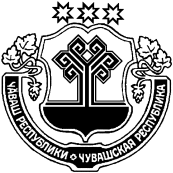 ЧУВАШСКАЯ РЕСПУБЛИКАКРАСНОЧЕТАЙСКИЙ  РАЙОНТРАЛЬКАССИИ  ЯЛ ПОСЕЛЕНИЙĚНАДМИНИСТРАЦИЙĚЙЫШАНУ    12 мая  2020 г.  21 № -леТралькасси ялеАДМИНИСТРАЦИЯИСПУХАНСКОГО СЕЛЬСКОГОПОСЕЛЕНИЯПОСТАНОВЛЕНИЕ 12 мая  2020     № 21Деревня Испуханы